工作总结                          学前教育坊 郝俊华远培是一首诗，那样清新秀丽；远培是一首歌，那样和谐动人；远培是一幅画，那么绚丽多彩；远培是一段旅程，让我们在自励中携手同行！参加淮阳县2017年中小学幼儿园教师信息技术应用能力提升工程持续性培训，是一种悠闲的旅行：如喝一盏甘泉，似品一杯佳茗！在这里我们可以得到大幅度提升：观看视频，聆听智者高论；阅读文本，把优秀的成果品评；写下作业，将实践嫁接上理论；活动参与、回复，让我们自由讨论；评论作业，是我们在相互欣赏、彼此促进。——参加中国教育电视台（果实网）的远程培训，可以让我们在悠闲而艰苦的旅程中欣赏到无数美丽的风景！——题记。 2017年7月，我有幸被聘为淮阳县2017年中小学幼儿园教师信息技术应用能力提升工程持续性培训项目坊主，接受工作以来，根据网站要求和学员特点，积极开展工作。以培训学员网络自主学习习惯和完成学习任务为突破口，结合学员实际情况，以班级公告、班级简报、电话沟通、班级QQ群交流等方式开展一系列辅导活动。通过2个月的辅导工作，感触颇多，回顾这段培训历程，觉得通过这次培训，让我学到不少东西，工作经验和业务素质也有所提升。现将学前教育坊的培训工作总结如下： 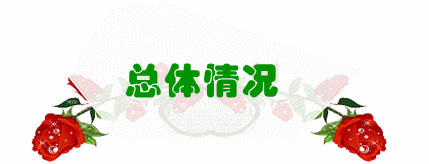 学前教育坊共有学员30人，实际参学人数30人。截止到9月20日参训率100%，学习率100%，合格率100%，全部完成学习任务！从7月开班时起，到9月20日培训结束时止。这次远程培训我们班级取得了丰硕的成果。 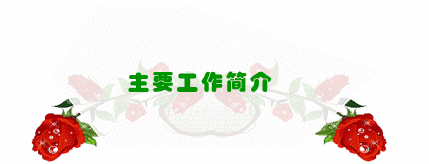 （一）多种举措并行，营造研修氛围远程培训是在一个虚拟的空间里学习，不像专家讲座，一呼百应，现场互动效果好，所以营造浓厚的研修氛围，凝聚学员的研修热情就显得尤为重要。我主要采用了以下方法：1、做好初期阶段工作虽然老师们对电脑操作有一定的常识，但是对操作平台还需要进行培训与演练，对各项学习任务要了然于胸。学习操作培训：引导学员认真学习学员操作手册，学习动画学习演示，熟练掌握如何观看视频案例、撰写作业、班级研讨、发布话题、跟帖留言等常规技术。考核评价细则培训：    前期培训时，还引导学员认真研读《学员考核方案》，使学员清楚要完成哪些学习任务，各项任务的最低学习要求是什么，每个阶段的重点任务有哪些等。这样，使学员清楚学习任务、学习程序，可以根据自己的情况灵活安排学习，做到有备学习、有序学习、有效学习。学习习惯培训：引导学员养成良好的网络学习习惯。①时刻关注项目首页的培训公告，最新的培训信息会在上面发布；②时刻关注班级公告，班内的最新学习动态与学习提醒会发布在上面；2、加强与学员的沟通交流①班级公告：发布学习信息、学习要求、学习指导等等。学习刚开始时，我在上面发布每个阶段的学习任务；快结束时，提醒学员查漏补缺。总之，引导学员积极投身到网络研修的学习中来，鼓励他们多看（看视频）、多写（写作业、写日志）、多想（想讨论的话题、想自己发表的观点）、多用（借鉴好经验在教学中实践），使他们每一天都想在繁忙的工作之余抽出一定的时间到网上来看一看，来学一学。②班级简报：班级简报主要展示班级学习情况，梳理和反映学员学习中典型的问题，展示学员积极的学习风貌。我力争每一期简报都精工细作，给学员提供有效的信息。利用图片、文字、链接、统计数字、摘录等多种形式总结和展示本班的培训组织和学习风采，摘录学员学习心得体会与经验，力争使每一位参训老师都能在简报的不同位置中找到自己的名字，也让他们感受到自己每一天的学习动态坊主都是看在眼里，记在心上的，使他们体验自己榜上有名的成就感。③班级QQ群：在培训开始初期，我就创建了班级QQ群，邀请学员加入，QQ是即时的通讯工具，可以方便、快捷地与学员交流，而且QQ可以采用截屏对学员进行学习操作指导，方便快捷地与学员进行沟通交流。④手机短消息，打电话督促学习:在本次培训中，我利用邮箱群发手机短信，给学员发送各种重要通知和学习提示，每次作业开放前给学员发布短信提醒，作业快截止时针对完不成作业的老师多次打电话提醒，有效地指导了学员的学习。（二）树立质量观念，强化服务意识1、发挥正确导向、树立质量观念在学员的研修学习中，坊主的导向非常重要，如果单纯的追求统计数字的攀升，学员会疲于应付，所以我结合考核标准只给学员制定最低的学习要求。我要求学员不要盲目追求统计数字的攀升，还要注意学习的质量，因为在评优秀学员时是数量和质量综合考虑的。推荐出来的班级优秀作业一定严格把关，坚持作业的原创性。所以在批改学员的作业时，我指导组长把学员的作业一篇一篇在百度中搜索，如果发现学员的作业是抄袭的，把学员的作业给退回，或者在学员的作业下边粘贴上搜索到的作业链接地址，或是批阅“我希望看到你真实的想法和感受”以及“感谢您再次让我们欣赏到这篇这么美的文章，期待着欣赏到您的原创作品”。2、尽职尽责、做好服务指导工作每天QQ在线6个小时，及时解答学员的问题。每天早上认真查看学员的学习情况，发现落后的学员及时联系。为了活跃网上学习氛围，积极引领学员结合教学实践参加研修活动。学员的每篇学习日志、活动、资源分享等要求组长全部批阅，作业在最短时间内及时地批阅完毕。由于强化管理，加上参训老师们积极认真的学习，培训工作取得了预期的目的。在整个远程培训过程中，截止到9月20日，学前教育坊全部合格，充分彰显了学前教育坊参训教师的学习热情和扎实认真的学习态度。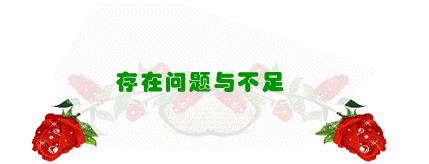 1、一是学员学习积极性不太高，辅导工作事倍功半。对于作业我和组长分四步走：第一步每次作业开放时间，我都会给全部学员发手机短信通知。第二部作业截止前一周我给未提交作业的学员再次发手机短信提醒。第三步作业截止前三天打电话通知未提交作业的学员撰写并提交作业。第四步作业截止当天再次打电话提醒。在我的多方面努力下学员学习积极性基本上被调动起来，学员在9月中旬已经全部合格。2、班级活动参与率高，美中不足的是微课活动，参与率高，但是质量不高，老师们能撰写微课设计方案，能提交所用的课件，不足是95%的老师不能提交微课，制作微课水平待进一步提升。3、部分学员由于各方面的原因没有深刻认识到此次培训的意义和价值，学习还不够全面、不够深入、不够扎实，作业完成不够及时，质量也不够高，有抄袭现象。学习使我们充实，充实使我们上进，上进使我们快乐！二个月的时间是短暂的，远程培训的影响是长远的。本次培训虽然落下了帷幕，但我们的学习并未结束；即使学习结束了，但运用才刚开始。相信我们班的老师们在今后的工作中，能够用上所学的知识，努力改进教育教学能力，使自己在教育工作中早日摘取到丰硕的成果！ 